Základní škola a Mateřská škola Olomouc, Řezníčkova 1, příspěvková organizace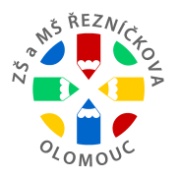 Řezníčkova 1, 779 00 Olomouc               tel: 588 50 50 30              info@zs-reznickova.cz            IČO: 60338598TOP MaR building s.r.o..					V Olomouci dne 22. 12. 2020Příčná 129/3779 00 Olomouc Věc: Objednávka Na základě cenové nabídky objednáváme u Vás:Kondenzační kotel „INTERGAS“Mgr. Miloslav Palát       ředitel školyFakturu zašlete na adresu: Základní škola a Mateřská škola Olomouc, příspěvková organizace                                           Řezníčkova 1, 779 00 Olomouc              Telefon:                     bankovní spojení                                 IČ                                   DIČ588505030                                                                                60338598                       CZ60338598